Le cas des HotdogLundi, on a passé une commande de 18 hotdogs pour la levée de fonds de vendredi.  Mardi, on a commandé 7 hotdogs pour la levée de fonds de vendredi.  Combien de hotdogs avons-nous commandé lundi et mardi?  Utilise des images, des mots, des nombres et/ou des symboles pour montrer comment tu es arrivé à ta réponse.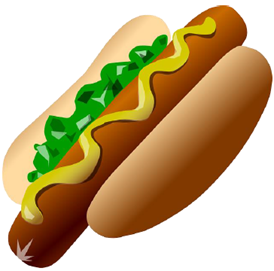 Le cas des HotdogLundi, on a passé une commande de 18 hotdogs pour la levée de fonds de vendredi.  Mardi, on a commandé 37 hotdogs pour la levée de fonds de vendredi.  Combien de hotdogs avons-nous commandé lundi et mardi?  Utilise des images, des mots, des nombres et/ou des symboles pour montrer comment tu es arrivé à ta réponse.Le cas des HotdogLundi, on a passé une commande de 218 hotdogs pour la levée de fonds de vendredi.  Mardi, on a commandé 497 hotdogs pour la levée de fonds de vendredi.  Combien de hotdogs avons-nous commandé lundi et mardi?  Utilise des images, des mots, des nombres et/ou des symboles pour montrer comment tu es arrivé à ta réponse.Le cas des HotdogLundi, on a passé une commande de hotdogs d’une valeur de 95,75$ pour la collecte de fonds de vendredi. Mardi, on a passé une autre commande de hotdogs pour une valeur de 87,25$ pour la collecte de fonds de vendredi. Combien de hotdogs avons-nous commandés lundi et mardi? Utilise des dessins, des mots, des nombres ou des symboles pour illustrer ton raisonnement.